Department of Humanities and Fine Arts 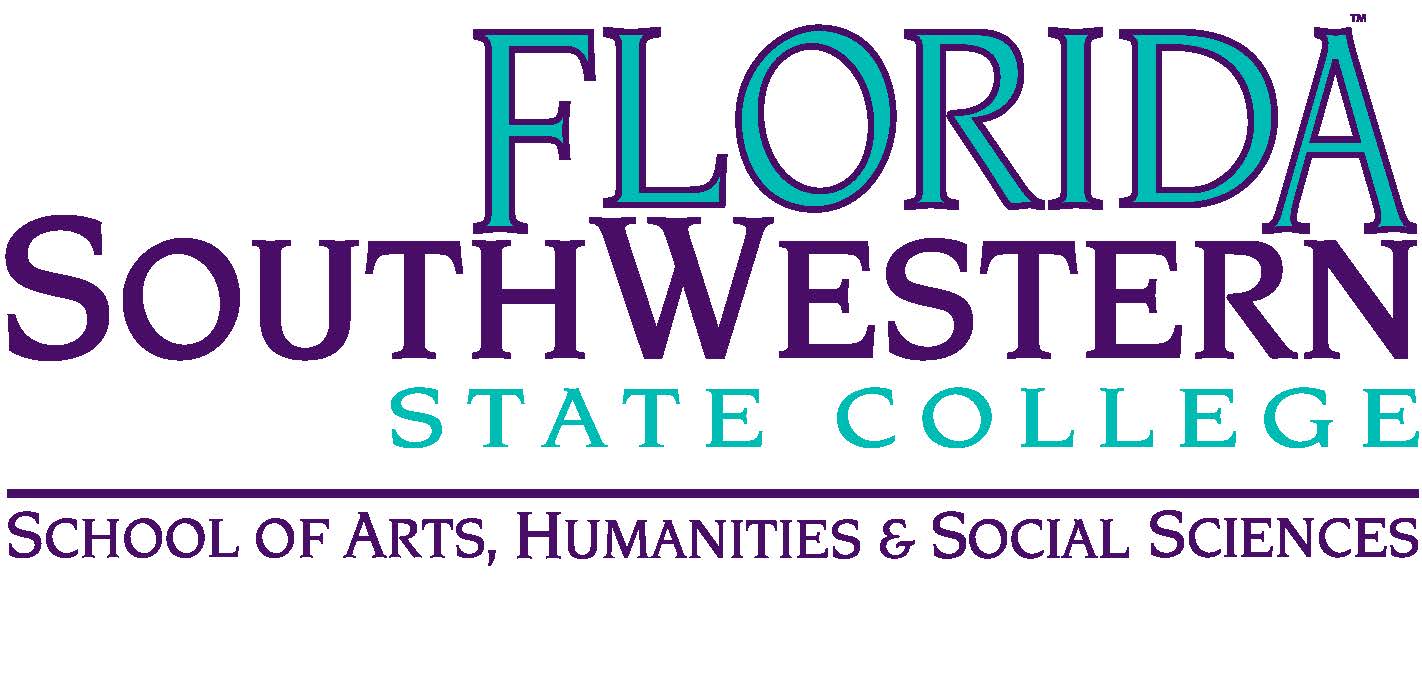 Meeting Minutes Date: 		April 13, 2018, 2:00 p.m.Location: 	Edison/Lee campus Chair: 		Dana Roes Minutes: 	Michael McGowan OpeningCall to Order: 2:05 p.m. Attendance taken Approved Minutes from February 2018 Information items Upcoming Events: April 6-25: “Am I Next” art exhibition April 16: Percussion Studio Recital (7 pm, L-126) April 17: Concert Band Concert (7:30 pm, Barbara Mann) April 18: FSW Faculty Recital (3 pm, J-117/118) April 18: Symposium (Russell): “Sapience” (3-5 pm) April 20: Assessment (Elijah): meetings with J. v. Gaalen (see Elijah’s schedule for when we need to show up) April 20: Digital Pedagogy Open House (9:30-11:30) April 21-2: Fine Arts Scholarship Auditions (L-126) April 24: Jazz Ensemble Concert (7:30 pm, Barbara Mann) Other updates: Website: Steve: www.schase01.wixsite.com/arts-fsw Faculty Lines: we’re getting another Lee Humanities full time professor, and we’re getting a Digital Media faculty member and a Mac-lab. Title IX Update – check if we’ve done the updated training FERPA and ADA – coming out in the fall, look for it then Canvas Theater stuff: Stuart says this show was popular/accessible, and they set a record on box office ($3500). Toga party went really well Textbooks that have been changed for fall 2018: HUM 2020, PHI 2010, REL 2300 
Discussion items Hoovey Awards: discussion about whether to sustain the Hoovey Awards. Dale said there’s money available. Send nominations to Dale, who needs student’s name, reason for the award, and book suggestion (earlier the better). Date suggested: 4/25 at 3:30 pm in the Library. Dr. Teed said we have $500. Next year’s goals: none mentioned Up for Continuing Contract next year: Ron, Steve, Elijah 
Next Meeting: next fall! ACTION INTEMS:  Dana needs Summer 2018 Syllabi PresentAbsentExcusedBrownXChase, SXChase, W X Doiron X HooverX  LublinkX  McGowanXMompoint X Pritchett XRoes XSutter X Smith X Swanson XMolloy XO’Neil  X Guests